  Step 1- Go to your admin dashboard-users-list- add user. (admin.jamworkout.com/auth)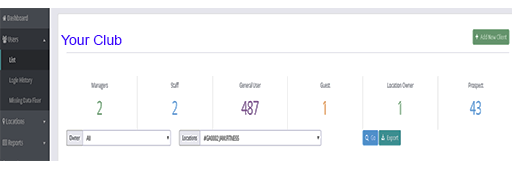  Step 2- Fill out the form, and add the heart rate monitor ID.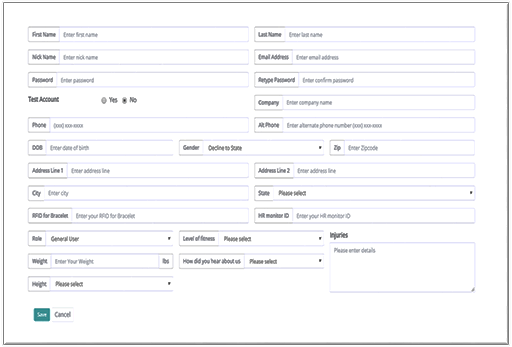 Step 3- You are DONE!  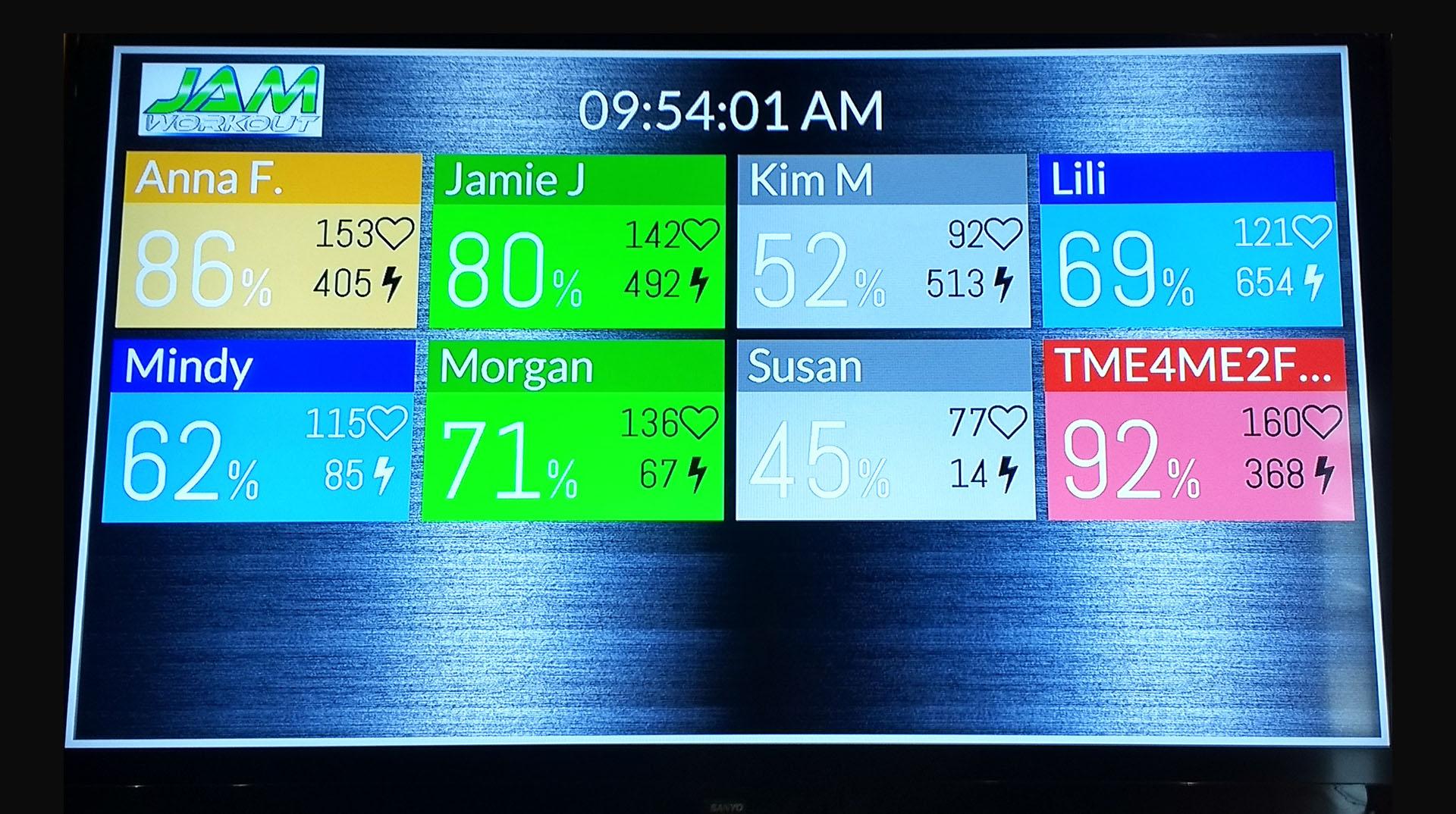 Now get out there and workout using your new heart  rate monitoring system.